SAN JUAN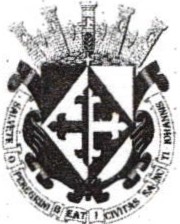 de los LAGOS6161SINDICATURIIa.	CAlicoaldl'ía\2t;0.1.8-  2021MINUTA DE TRABAJO DE LA COMISION EDILICIA DE TRANSPARENCIA  Y EL COMITÉ DE TRANSPARENCIA  DEL H. AYUNTAMIENTO CONSTITUCIONAL  DE SAN JUAN DE LOS LAGOS, JALISCO.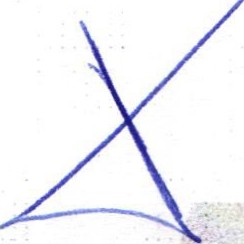 En la Ciudad de San Juan de los Lagos, Jalisco. Siendo las 12:00 doce horas, con cero minutos del día 27 de Noviembre de 2020 dos mil veinte, reunidos en la oficin de la Sindicatura Municipal , de este Ayuntamiento de San Juan de los Lagos, Jalisco . Ubicada en la planta alta de la Presidencia Municipal, en la calle Simón Hernández Numero 1(uno), colonia Centro de esta ciudad, en mi carácter de Presidente de la Comisión Edilicia de Transparencia, en conjunto con el Comité de Transparencia, en los Términos del Artículo 49 fracción 11 y IV de la Ley de Gobierno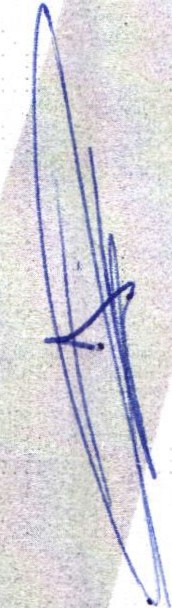 y  Administración   Pública  Municipal  del  Estado  de  Jalisco  donde  se  les  pide,  asistir · ·puntualmente y permanecer en las sesiones del Ayuntamiento y a las reuniones de las Comisiones Edilicias de las que forme parte, e informar al Ayuntamiento y a la Sociedad de sus Actividades, a través de la forma y mecanismos que establezcan los ordenamientos municipales y, con el objeto de revisar la correspondencia de la presente comisión desarrollándose bajo el siguiente: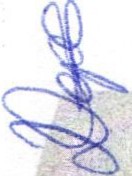 ORDEN DEL OlA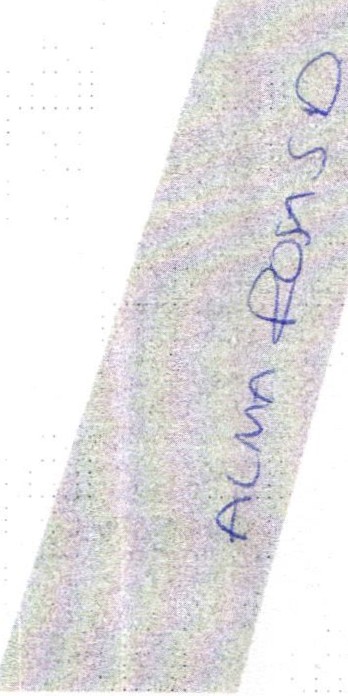 IX.	Lista de asistencia y declaratoria del cuórum legal. X .	Aprobación del orden del día.Revisión de correspondencia.Asuntos generalesDESAHOGOLista de asistencia y declaratoria de quorum legalEn uso de la voz la REGIDORA Y SINDICO MUNICIPAL Lic. Denis Alejandra Plascencia Campos , en su carácter de Presidente de la Comisión Edilicia de TRANSPARENCIA , procedió a pasar lista de asistencia a los miembros de esta Comisión , haciéndose constar la asistencia de los siguientes integrantes de la Comisión de TRANSPARENCIA y del COMITE DE TRANSPARENCIA;SAN JUAN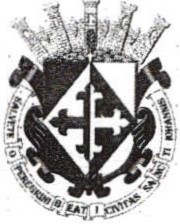 de/os LAGOSJ Alcaldía 2018- 2021Cio/'1.6<Ól0  1     SINDICATURAPRESIDENTE  DE  LA  COMISION :  Lic.  Denis  Alejandra   Plascencia Campos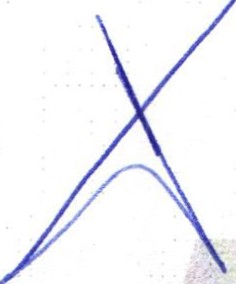 PRESIDENTE DEL COMITÉ DE TRANSPARENCIA:  LCI. Jesús UbaldoMedina Briseño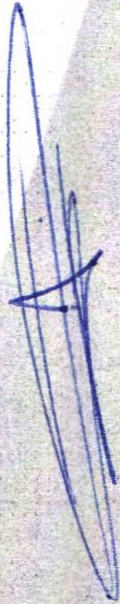 MIEMBROS DEL CONSEJO TECNICO DE TRANSPARENCIAPRESIDENTE MUNICIPAL: LCI. Jesús Ubaldo Medina Briseño DIRECTOR INVITADO: LIC. Alma Rosa Sánchez DelgadoREGIDOR  PRESIDENTE  DE  LA  COMISION  DE  TRANSPARENCIA:LIC. Denis Alejandra Plascencia CamposCONTRALOR MUNICIPAL: LCP. Federico López Padilla	 Todos presentes en la Comisión Edilicia y Comité de TRANSPARENCIA.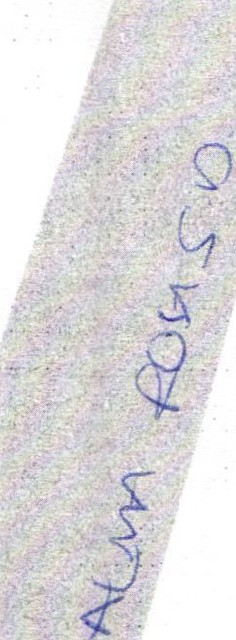 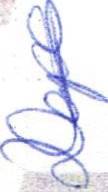 De conformidad con lo establecido en el Reglamento Interno del Municipio de San Juan de los Lagos, Jalisco. Se declara que existe quorum para sesionar.APROBACION DEL ORDEN DEL DIAEn el desahogo  del Segundo Punto del Orden del Día . En uso de :· la voz de la Regidora y Sindico Lic. Denis Alejandra  Plascenciá Campos, en su Carácter de Presidente de la Comisión Edilicia dé Transparencia, pone a su consideración para aprobación El Orden del  Día  Propuesto ,  por  lo  que  en  votación  económica  se  les pregunta	a	los	integrantes	de	la	Comisión	Edilicia	de Transparencia,  si están de acUerdo con la aprobación, sírvanselevantar la mano.SE APRUEBA por unanimidad de los presentes .SAN JUAN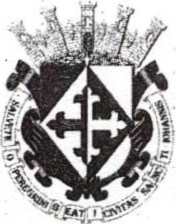 de tos LAGOS•.¡ J Alcaldía 2018-2021cio/'1..6161 SINDICATURAREVISION DE CORRESPONDENCIA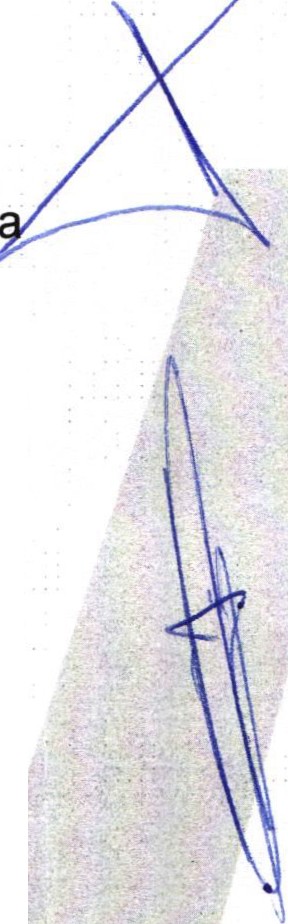 En el desahogo del Tercer Punto del Orden del Día. En uso de 1 Voz de la Regidora y	Sindico Lic. Denis Alejandra Plascenc1a Campos , Presidenta de  la Comisión  Edilicia de Transparencia , informa a los Integrantes de la Comisión que No se ha recibido correspondencia  y  q_ue  no  habiendo  que  informar , se  da  por desahogado este punto del orden del día.ASUNTOS  GENERALES.EN USO DE LA VOZ DE LA DIRECTORA  DE LA UNIDAD DETRANSPARENCIA : Presenta Informe Sobre el estado que guarda la plataforma de transparencia en el municipio y la constante actualización que se realiza para mantenerla al día con la información del ayuntamiento .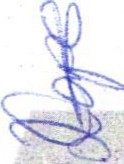 No existiendo ningún tema a tratar se da por clausurada la reunión de trabajo siendo las 12:30 doce horas con treinta minutos del 27 de Noviembre de 2020 dos mil veinte.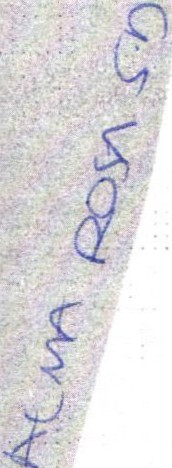 Se emite el presente dictamen de la Comisión y Consejo Técnico de Transparencia, firmando quienes en el participaron, supieron y quisieron hacerlo.Se agradece la participación de los presentes .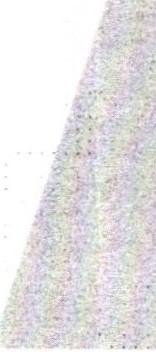 SAN JUAN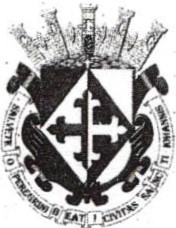 de los LAGOSJ Alcaldía 2018-2021VO{.fA_.C-iol'\t;..Ó	SINDICATURAATENTAMENTECOMISION EDILICIA Y COMITÉ DE TRANSPARENCIASAN JUAN DE LOS LAGOS, JALISCO. 28 DE SEPTIEMBR	U	S MI-	VEINTE.	de  lo:;   lf.\GOS.	. 	;	1	-;- " , ,	•··LIC. DENIS ALEJAND PLASCE  "CIA CAMP	1 SINDICATURAREGIDOR Y SINDICO M	ICIPAL	. ...},.1: · · ..PRESIDENTE DE LA COMISION	E TRANSPARENCIA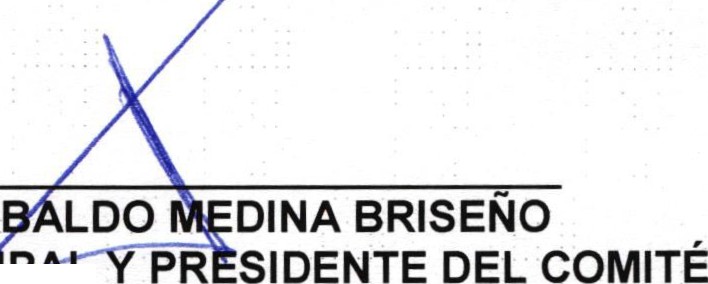 LCI. JESUS U PRESIDENTE MUNix.LP·L.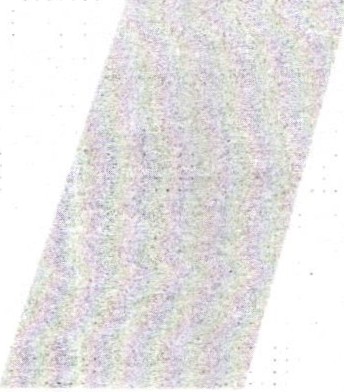 LIC. ALMA ROSA SANCHEZ DELGADO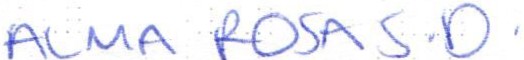 DIRECTORA DE LA UNIDAD DE TRANSPARENCIA Y SECRETARIA TECNICA DELCOMITÉ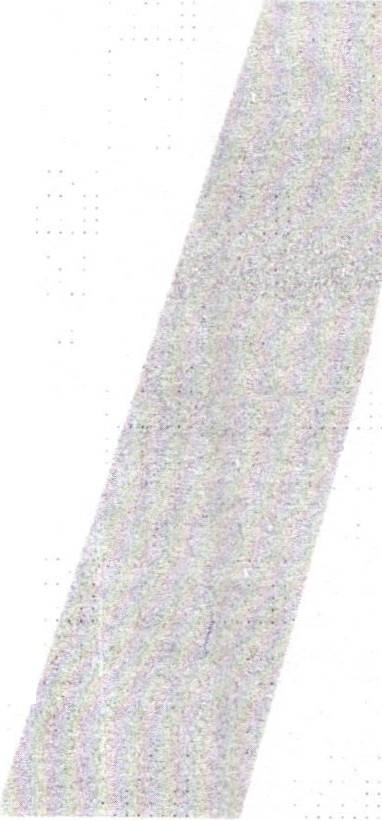 LCP. FEDERICO LOPEZ PADILLA CONTRALOR MUNICIPAL Y MIEMBRO DEL COMITÉ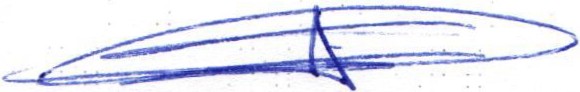 